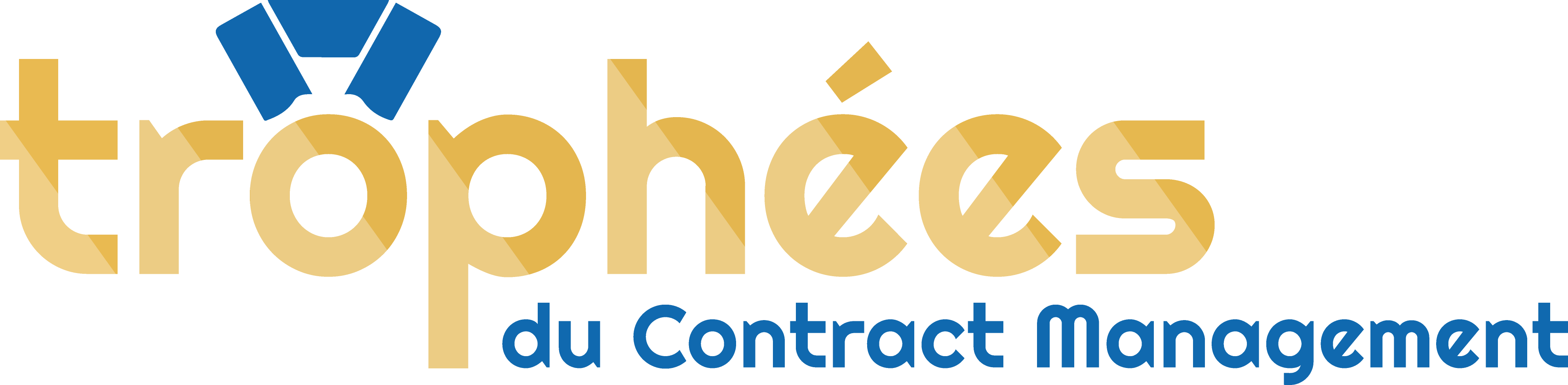 DOSSIER OFFICIELDE CANDIDATURE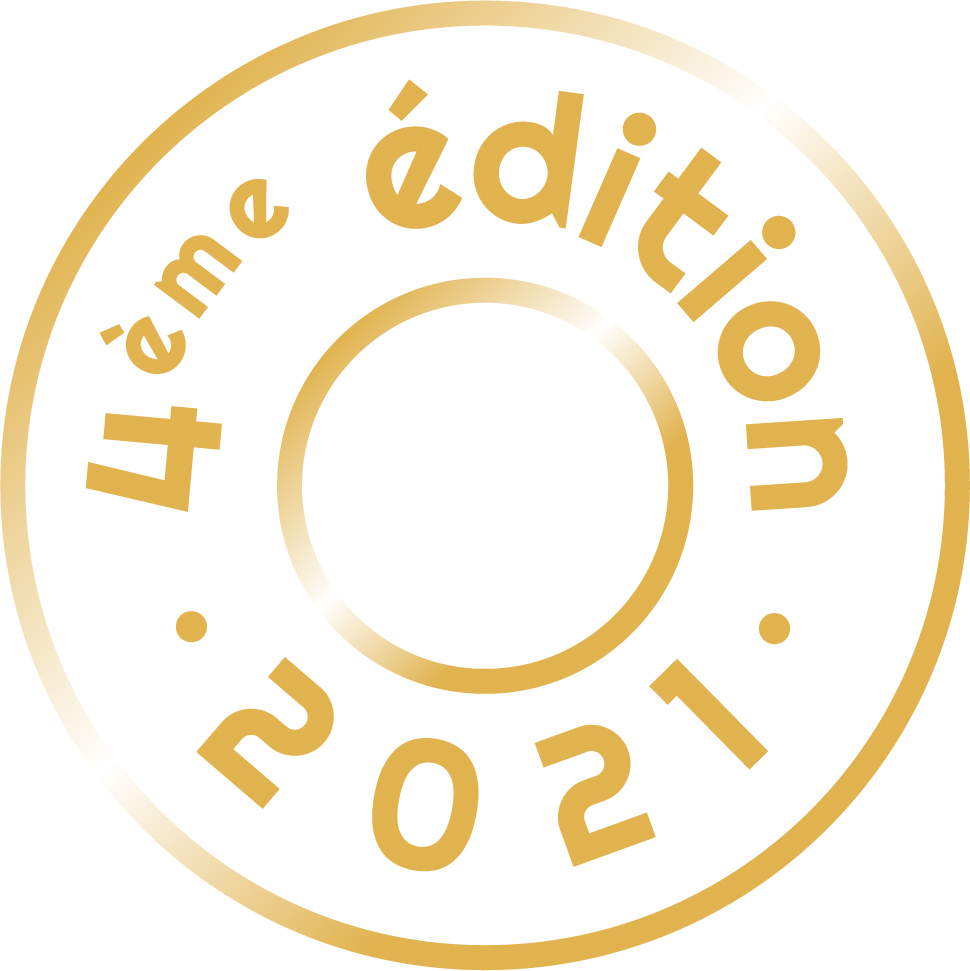 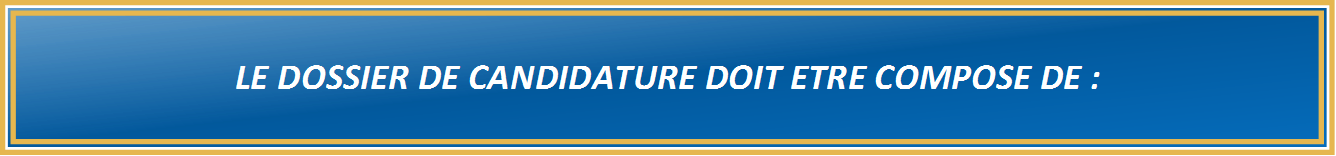 La fiche d’inscription (Obligatoire)La fiche de candidature générale (Obligatoire)La fiche de candidature correspondant à la catégorie pour laquelle vous concourrez (Obligatoire)Nous attirons votre attention sur le fait que cette fiche de candidature est présentée aux membres du Jury sans aucune modification.Les annexes obligatoires mentionnées dans la fiche de candidatureLes annexes facultatives - vous pouvez adresser en complément de votre fiche de candidature les éléments suivants :Vidéo / son (nous vous recommandons de ne pas excéder 3’)Présentation Power PointOrganigrammePlaquettePublicationsEt tout élément que vous jugez important pour être présenté aux Jury.Ces annexes sont exclusivement présentées au jury. Toute utilisation partielle des informations transmises par les candidats à l’occasion de la cérémonie de remise des trophées devra faire l’objet d’un accord préalable des candidats.L’ensemble des éléments doit être adressé au plus tard le 30 avril 2021 à minuit par email : contact@tropheesducontractmanagement.comLa cérémonie de remise des Trophées du Contract Management aura lieu le mardi 22 juin 2021 Une invitation vous sera adressée.www.tropheesducontractmanagement.comRAISON SOCIALE ou NOM et PRENOM DU CANDIDAT (Obligatoire) : O…………..…………..…………..…………..…………..…………..…………..…………..…………..…………….Personne à contacter (Obligatoire) : ………..…………..…………..…………..…………..…………..…………..….…..…..…..…....…...…...…...…...................................Service :……..…………..…………..…………..…………..…………..…………..….…..….…..….…….………………………………………Fonction :………..…………..…………..…………..…………..…………..…………..….…..….…..….….…..………………………………Adresse :………..…………..…………..…………..…………..…………..…………..….…..….…..….…..……………………………………CP :…………Ville :………..…………………..………………….Téléphone : ………………………………………………………………………………………………………….Email : ………..………………..………....…. .@………..………………..………..…...…...…...….......... Je déclare avoir pris connaissance du règlement des « Trophées du Contract Management » disponible sur le site Internet des Trophées du Contract Management et en accepter les termes. Je déclare être habilité à prendre des décisions et à engager à ce titre la structure ci-dessus mentionnée.Date :       /        / Nom et signature de la personne habilitée 			Cachet de la société (si applicable)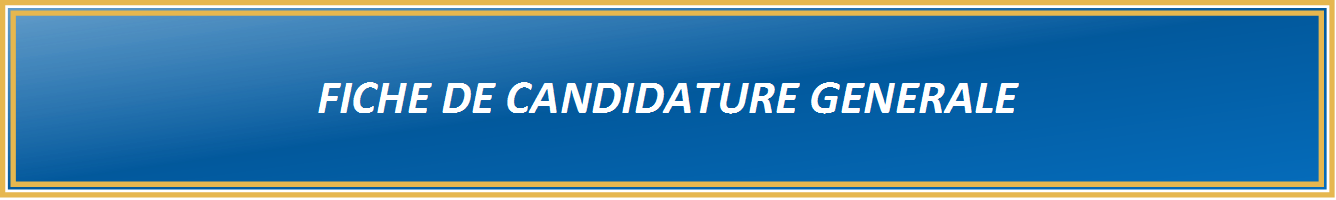 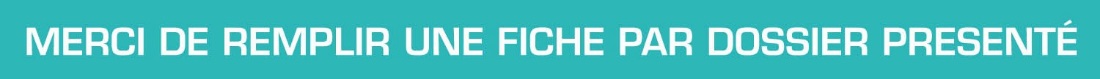 Dans quelles catégories souhaitez-vous concourir ? (Il est possible de concourir dans plusieurs catégories. Les membres du jury se donnent le droit d’orienter un dossier de candidature vers un autre trophée qui leur semble plus approprié au regard du dossier présenté. Nous attirons votre attention sur le fait que le dossier de candidature diffère selon les catégories)  1. Contract Manger de l’année  2. Trophée de l’innovation en Contract Management  3. Trophée de l’approche collaborative en Contract Management  4. Département Contract Mangement de l’année (catégorie Grande Entreprise)	   5. Département Contract Management de l’année (catégorie PME et ETI)Merci de compléter la ou les fiches de candidature correspondant au(x) trophée(s) auquel(s) vous souhaitez concourir.Seules les personnes morales pourront concourir aux catégories 4 et 5.Merci de vous reporter au règlement des Trophées disponible sur le site : www.trophéesducontractmanagement.com